So despite the difficulties in the run up to the event with getting volunteers to help marshal the course and then the moving feast called roadworks in East Cheshire, it went ahead, and on the original course and fully marshalled. Hopefully my stress levels are returning to a more normal level!Congratulations to all the prize winners and I hope everyone enjoyed the day despite the heat, humidity and the breezy condition plus the slightly extended ride to the start due to the Goostrey Rose Festival road closures.Prizes will follow in the snail mail or if I can catch you at the remaining Cheshire events to hand them over.My sincere thanks to all those who assisted in running the event without whom these events would not be possible;Timekeeping: Ian Ross (assisted by Mavis Ross) & Martin Jackson (assisted by Katherine Jackson).Sign on and numbers: Jenny Castle (Salford CC)Refreshments: Carol Pardoe (Seamons CC)Marshalling:Congleton CC: Adrian Pennington, Phil Gayes, Denise Hurst, Lesley Norbury, Bob Norton, Roy HayhurstHolmes Chapel Velo: Alex TaylorManchester Bicycle Club: Tim SmithSalford CC: Peter Murray, Julian Ainsworth, Aidan Simpson, John Colghan, Katherine Wheeldon, Colin Knight Have a safe and fast remainder to the season and hopefully see you in the near future 😊Solo ridersTandem riders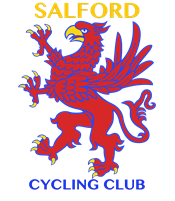 Salford Cycling ClubRESULT OF THE OPEN 25 MILE TIME TRIALPromoted for and on behalf of Cycling Time Trials under their Rules and RegulationsHeld On Saturday 24th June 2023 on the J2/9 course.Timekeepers: 		Ian Ross & Martin Jackson Event Secretary: 		Robbie Harcourt, 68 Bradford Road, Eccles, Manchester, M30 9FT     			Tel. No:  0161 787 9085 	Timekeepers: 		Ian Ross & Martin Jackson Event Secretary: 		Robbie Harcourt, 68 Bradford Road, Eccles, Manchester, M30 9FT     			Tel. No:  0161 787 9085 	PrizesPrizesPrizesFastest Overall1st : £25 Alex Royle (Manchester Bicycle Club) 52:501st : £25 Alex Royle (Manchester Bicycle Club) 52:50Fastest Overall2nd : £20Lewis Ecclestone (Manchester Tri-Club) 53:142nd : £20Lewis Ecclestone (Manchester Tri-Club) 53:14Fastest Overall3rd : £15Andy Wright (Total Tri Training) 54:523rd : £15Andy Wright (Total Tri Training) 54:52Fastest Veteran Overall1st : £20Mat Ivings (Buxton CC/Sett Valley Cycles) 56:331st : £20Mat Ivings (Buxton CC/Sett Valley Cycles) 56:33Fastest Veteran Overall2nd : £15Adrian	Hughes (Seamons CC) 57:262nd : £15Adrian	Hughes (Seamons CC) 57:26Fastest Veteranson AAT1st  V40-49 : £20Michael Summers (Team Wheelguru) 56:571st V50-59 : £20Nick Rose (Total Tri Training) 55:18Fastest Veteranson AAT2nd V40-49 : £15Richard Marshall (Team Wheelguru) 57:522nd V50-59 : £15Tony Clarke (Total Tri Training) 56:05Fastest Veteranson AATFastest Veteranson AAT1st V60-69 : £20Chris Lea (Buxton CC) 56:521st V70+ : £20John Verbickas (Seamons CC) 1:05:00Fastest Veteranson AAT2nd V60-69 : £15Stephen I’Anson (Buxton CC) 57:33Fastest Club Team(team of 3, Bidlake System: fastest 3rd counter)1st : £10 eachTotal Tri Training (Andy Wright, Nick Rose, Tony Clarke) 58:571st : £10 eachTotal Tri Training (Andy Wright, Nick Rose, Tony Clarke) 58:57NOTEOne Rider, one prize, except Team Award.This event qualified for the Cheshire Points Series (event 12 of 20).NOTEOne Rider, one prize, except Team Award.This event qualified for the Cheshire Points Series (event 12 of 20).NOTEOne Rider, one prize, except Team Award.This event qualified for the Cheshire Points Series (event 12 of 20).PlaceNoNameClubCatVTTA AATActualAATAAT1100Alexander RoyleManchester Bicycle ClubSenior00:52:50292Lewis EcclestonManchester Triathlon ClubSenior00:53:14396Andy WrightTotal Tri TrainingSenior00:54:52499Mat IvingsBuxton CC/Sett Valley CyclesV5000:01:5600:56:3300:54:37597Adrian HughesSeamons CCV5000:03:2300:57:2600:54:03690Nick RoseTotal Tri TrainingV5000:02:1000:57:2800:55:18771Lloyd SmithWeaver Valley CCSenior00:58:08870Michael SummersTeam WheelguruV4000:01:4300:58:4000:56:57986Tony ClarkeTotal Tri TrainingV5000:02:5200:58:5700:56:051082Richard MarshallTeam WheelguruV4000:01:3100:59:2300:57:521175Mike WalkerCongleton CC - MyWindsockV4000:00:4400:59:4400:59:001261Phil Robinson Janus Road ClubV5000:02:5201:00:4000:57:481384Richard HowardLVC RacingV4000:05:5301:00:5800:55:051474Robert SchoolingTotal Tri TrainingV5000:03:0701:01:0000:57:531593Daryl MaySheffrec CCV4000:01:4301:01:0500:59:221687Paul Robinson Stone Wheelers CCV5000:04:1401:01:2800:57:141791Chris LeaBuxton CC/Sett Valley CyclesV6000:04:5101:01:4300:56:521873Stuart WardWeaver Valley CCV5000:03:3901:02:0700:58:281963Liam KwanStretford Wheelers CCV4000:01:4301:02:4101:00:582072Stephen SladinCongleton CC - MyWindsockV5000:03:2301:03:3601:00:132181Stephen I'AnsonBuxton CC/Sett Valley CyclesV6000:07:0301:04:3600:57:332288Kelvin MilwardCongleton CC - MyWindsockV6000:04:5101:04:5101:00:002376Craig LeeWeaver Valley CCV5000:02:1001:04:5701:02:472478Peter JacksonMacclesfield WheelersV6000:06:3801:05:0700:58:292565Paul BirkinBuxton CC/Sett Valley CyclesV6000:04:5101:05:0801:00:172666Jacob ShovlintrainSharpSenior01:05:082777Chris WilcoxLyme Racing ClubV6000:04:3201:06:0501:01:332883Alexander MollartCongleton CC - MyWindsockV5000:02:1001:06:0801:03:582968Jon BattBuxton CC/Sett Valley CyclesV6000:04:3201:06:4401:02:123067Andy WhiteheadSeamons CCV6000:04:3201:07:5401:03:223169John VerbickasSeamons CCV7000:12:2001:17:2001:05:0049Benedict ElliottVelo Club St RaphaelTan00:01:4501:04:3001:02:4550Tim CaldwellWeaver Valley CCTan00:01:1501:04:3001:03:15No.NameClub60Austin FoyNorth Lancashire Road ClubDNF85Alex Critcher Team WheelguruDNF98Tony CullenTricentra lUkDNF89Chris LoxleyNorth Cheshire ClarionDNS (a)94Louis Thomas-MessengerMacclesfield WheelersDNS (a)95Andrew StokesBuxton CC/Sett Valley CyclesDNS (a)59Vic TriggerCrewe Clarion WheelersDNS64Kevin DaviesWeaver Valley CCDNS79Shayne WilsonTeam WheelguruDNS62Philip Dowson-Smith Royal Navy & Royal Marines CADQ80Martin WigganSeamons CCDQ